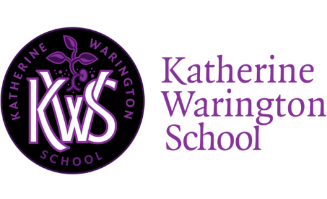 TEACHING APPOINTMENT AT KATHERINE WARINGTON SCHOOLPLEASE COMPLETE IN BLACK TO FACILITATE PHOTOCOPYINGYou are requested to complete this form (using supplementary sheets if there is insufficient space for any entry).Please return by email to recruitment@kwschool.co.uk as a “Word” attachment, together with your letter of application.    Receipt of your application will be acknowledged via email.  If you do not receive an acknowledgement please contact Julie Fox on 01582 314777.When fully completed, please return by email to recruitment@kwschool.co.uk as a “Word” attachment, together with your letter of application.    Receipt of your application will be acknowledged via email.  If you do not receive an acknowledgement please contact Julie Fox on 01582 314777.Post applied for:	PERSONAL DETAILS (block capitals please)PERSONAL DETAILS (block capitals please)Surname/Family Name                     Preferred Title  Previous Surname (if applicable)First Name(s)                                    Date of Birth            	/     /  Home Address                                  Present Address (if different)	Postcode 	PostcodeTelephone 			(Home)	Telephone					(Work)	E-mailCURRENT EMPLOYMENT (if you are not employed as a teacher please give details as appropriate)CURRENT EMPLOYMENT (if you are not employed as a teacher please give details as appropriate)CURRENT EMPLOYMENT (if you are not employed as a teacher please give details as appropriate)Name of Establishment        Employer Employer Type of School*Number on Roll    Key StagePost Held               Date Appointed Date Appointed Total Annual Salary          Full/Part-Time         (if P/T show fraction of Full-Time, e.g. 1/2, 3/5)Full/Part-Time         (if P/T show fraction of Full-Time, e.g. 1/2, 3/5)Grade of Allowance          Full/Part-Time         (if P/T show fraction of Full-Time, e.g. 1/2, 3/5)Full/Part-Time         (if P/T show fraction of Full-Time, e.g. 1/2, 3/5)*e.g. Primary, Voluntary Aided, Girls/Boys, Comprehensive, IndependentReason for leaving:Reason for leaving:PREVIOUS EMPLOYMENT DETAILSPREVIOUS EMPLOYMENT DETAILSPREVIOUS EMPLOYMENT DETAILSPREVIOUS EMPLOYMENT DETAILSPREVIOUS EMPLOYMENT DETAILSPREVIOUS EMPLOYMENT DETAILSPREVIOUS EMPLOYMENT DETAILSPREVIOUS EMPLOYMENT DETAILSPREVIOUS EMPLOYMENT DETAILSPREVIOUS EMPLOYMENT DETAILSPREVIOUS EMPLOYMENT DETAILSPREVIOUS EMPLOYMENT DETAILSPREVIOUS EMPLOYMENT DETAILSPlease list in chronological order, with precise dates if possible as this information may be used to assess salary. For periods of part-time employment the fraction of full-time should be shown (e.g. 1/2, 3/5) or the average hours per week for hourly paid appointments.Please list in chronological order, with precise dates if possible as this information may be used to assess salary. For periods of part-time employment the fraction of full-time should be shown (e.g. 1/2, 3/5) or the average hours per week for hourly paid appointments.Please list in chronological order, with precise dates if possible as this information may be used to assess salary. For periods of part-time employment the fraction of full-time should be shown (e.g. 1/2, 3/5) or the average hours per week for hourly paid appointments.Please list in chronological order, with precise dates if possible as this information may be used to assess salary. For periods of part-time employment the fraction of full-time should be shown (e.g. 1/2, 3/5) or the average hours per week for hourly paid appointments.Please list in chronological order, with precise dates if possible as this information may be used to assess salary. For periods of part-time employment the fraction of full-time should be shown (e.g. 1/2, 3/5) or the average hours per week for hourly paid appointments.Please list in chronological order, with precise dates if possible as this information may be used to assess salary. For periods of part-time employment the fraction of full-time should be shown (e.g. 1/2, 3/5) or the average hours per week for hourly paid appointments.Please list in chronological order, with precise dates if possible as this information may be used to assess salary. For periods of part-time employment the fraction of full-time should be shown (e.g. 1/2, 3/5) or the average hours per week for hourly paid appointments.Please list in chronological order, with precise dates if possible as this information may be used to assess salary. For periods of part-time employment the fraction of full-time should be shown (e.g. 1/2, 3/5) or the average hours per week for hourly paid appointments.Please list in chronological order, with precise dates if possible as this information may be used to assess salary. For periods of part-time employment the fraction of full-time should be shown (e.g. 1/2, 3/5) or the average hours per week for hourly paid appointments.Please list in chronological order, with precise dates if possible as this information may be used to assess salary. For periods of part-time employment the fraction of full-time should be shown (e.g. 1/2, 3/5) or the average hours per week for hourly paid appointments.Please list in chronological order, with precise dates if possible as this information may be used to assess salary. For periods of part-time employment the fraction of full-time should be shown (e.g. 1/2, 3/5) or the average hours per week for hourly paid appointments.Please list in chronological order, with precise dates if possible as this information may be used to assess salary. For periods of part-time employment the fraction of full-time should be shown (e.g. 1/2, 3/5) or the average hours per week for hourly paid appointments.Please list in chronological order, with precise dates if possible as this information may be used to assess salary. For periods of part-time employment the fraction of full-time should be shown (e.g. 1/2, 3/5) or the average hours per week for hourly paid appointments.a.	IN EDUCATION (“Supply” teaching appointments need not be listed individually).a.	IN EDUCATION (“Supply” teaching appointments need not be listed individually).a.	IN EDUCATION (“Supply” teaching appointments need not be listed individually).a.	IN EDUCATION (“Supply” teaching appointments need not be listed individually).a.	IN EDUCATION (“Supply” teaching appointments need not be listed individually).a.	IN EDUCATION (“Supply” teaching appointments need not be listed individually).a.	IN EDUCATION (“Supply” teaching appointments need not be listed individually).a.	IN EDUCATION (“Supply” teaching appointments need not be listed individually).a.	IN EDUCATION (“Supply” teaching appointments need not be listed individually).a.	IN EDUCATION (“Supply” teaching appointments need not be listed individually).a.	IN EDUCATION (“Supply” teaching appointments need not be listed individually).a.	IN EDUCATION (“Supply” teaching appointments need not be listed individually).a.	IN EDUCATION (“Supply” teaching appointments need not be listed individually).Employer and EstablishmentEmployer and EstablishmentPost and GradeType of SchoolNumber on RollKey StageF/T or P/TFromFromFromToToToEmployer and EstablishmentEmployer and EstablishmentPost and GradeType of SchoolNumber on RollKey StageF/T or P/TDMYDMYb.	OUTSIDE EDUCATIONb.	OUTSIDE EDUCATIONb.	OUTSIDE EDUCATIONb.	OUTSIDE EDUCATIONb.	OUTSIDE EDUCATIONb.	OUTSIDE EDUCATIONb.	OUTSIDE EDUCATIONb.	OUTSIDE EDUCATIONb.	OUTSIDE EDUCATIONb.	OUTSIDE EDUCATIONb.	OUTSIDE EDUCATIONb.	OUTSIDE EDUCATIONb.	OUTSIDE EDUCATIONEmployer    Post     Post     Post     Post     Full/Part TimeFull/Part TimeFromFromFromToToToEmployer    Post     Post     Post     Post     Full/Part TimeFull/Part TimeDMYDMYHIGHER EDUCATION ESSENTIAL INFORMATIONHIGHER EDUCATION ESSENTIAL INFORMATIONHIGHER EDUCATION ESSENTIAL INFORMATIONHIGHER EDUCATION ESSENTIAL INFORMATIONHIGHER EDUCATION ESSENTIAL INFORMATIONHIGHER EDUCATION ESSENTIAL INFORMATIONHIGHER EDUCATION ESSENTIAL INFORMATIONHIGHER EDUCATION ESSENTIAL INFORMATIONEstablishment(s)FromToFull/Part TimeQualification AwardedQualification AwardedQualification AwardedQualification AwardedEstablishment(s)FromToFull/Part TimeDegreeClassDivisionDate of AwardDegree  Or Cert. Ed.Key Stage for which trained   Key Stage for which trained   Key Stage for which trained   Key Stage for which trained   PGCESubject(s)  Subject(s)  Subject(s)  Subject(s)  Other (state)SECONDARY SCHOOL EDUCATIONSECONDARY SCHOOL EDUCATIONSECONDARY SCHOOL EDUCATIONEstablishment(s)     FromToExaminations (please give details of ‘A’ levels and GCSEs, or equivalent i.e. Subject, Date, Result/Grade)Examinations (please give details of ‘A’ levels and GCSEs, or equivalent i.e. Subject, Date, Result/Grade)Examinations (please give details of ‘A’ levels and GCSEs, or equivalent i.e. Subject, Date, Result/Grade)OTHER QUALIFICATIONS OBTAINEDOTHER QUALIFICATIONS OBTAINEDOTHER QUALIFICATIONS OBTAINEDCourse and Organising BodyDateQualificationSECOND SUBJECT (please state up to what key stage you could teach a second subject to): PERIODS NOT ACCOUNTED FOR IN PREVIOUS SECTIONS SINCE AGE 18 (please give details)FromFromFromToToToPERIODS NOT ACCOUNTED FOR IN PREVIOUS SECTIONS SINCE AGE 18 (please give details)DMYDMYIN-SERVICE TRAININGIN-SERVICE TRAININGPlease give details of courses relevant to this post attended within the last three years.DateREFERENCESREFERENCESREFERENCESPlease give the names, addresses and status of two referees who may be approached now.
(If you are currently employed as a teacher, one referee must be your present Headteacher).Please give the names, addresses and status of two referees who may be approached now.
(If you are currently employed as a teacher, one referee must be your present Headteacher).Please give the names, addresses and status of two referees who may be approached now.
(If you are currently employed as a teacher, one referee must be your present Headteacher).1Name     Status          1Address  Telephone                                                 STD Code   1email2Name      Status          2Address  Telephone	STD Code     2emailIf you are known to the referees by another name (e.g. previous name) please inform them of your present name and advise that we may be in contact.If you are known to the referees by another name (e.g. previous name) please inform them of your present name and advise that we may be in contact.If you are known to the referees by another name (e.g. previous name) please inform them of your present name and advise that we may be in contact.CRIMINAL CONVICTIONSThe post you are applying for is exempt from the 'Rehabilitation of Offenders Act 1974’. You are required to declare any convictions, spent convictions, pending charges/current Police investigations, bind overs, warnings/ cautions or reprimands, which are not protected, even if they are considered ‘spent’. Do you understand the above and agree to declare this information?YES  /  NOIf you have any such information to declare you must complete and return the separate DBS Declaration Form on the Vacancies page of our website. Health	If you are successful in this application your appointment to this post will be subject to medical clearance.From what source did you learn of this vacancy?I hereby certify that the information given above and overleaf is correct to the best of my knowledge.Signature	Date. LETTER OF APPLICATION
You are asked to submit a separate letter of application on white A4 paper (no more than two sides), indicating how previous or current responsibilities and/or experience are particularly relevant to this post.  Please also make reference to any extra-curricular activities you currently/or would be willing to undertake.ADDITIONAL INFORMATION ADDITIONAL INFORMATION ADDITIONAL INFORMATION ADDITIONAL INFORMATION ADDITIONAL INFORMATION ADDITIONAL INFORMATION ADDITIONAL INFORMATION ADDITIONAL INFORMATION ADDITIONAL INFORMATION ADDITIONAL INFORMATION ADDITIONAL INFORMATION ADDITIONAL INFORMATION National Insurance No.Previous Surname (if any)    Teacher No.         Teacher No.         Teacher No.         Teacher No.         Teacher No.         Teacher No.         Teacher No.         Teacher No.         Teacher No.         Teacher No.         Teacher No.         Date of Recognition*            Date of Recognition*            Date of Recognition*            Date of Recognition*            Date of Recognition*            Date of Recognition*            Date of Recognition*            Date of Recognition*            Date of Recognition*            Date of Recognition*            Date of Recognition*            *If this would be your first teaching appointment in a maintained school in England or Wales, please attach a copy of your letter from the DSEE granting you Qualified Teacher Status unless you qualified by virtue of a Cert. Ed., B.Ed. or P.G.C.E.(Not FE) gained in England or Wales.*If this would be your first teaching appointment in a maintained school in England or Wales, please attach a copy of your letter from the DSEE granting you Qualified Teacher Status unless you qualified by virtue of a Cert. Ed., B.Ed. or P.G.C.E.(Not FE) gained in England or Wales.*If this would be your first teaching appointment in a maintained school in England or Wales, please attach a copy of your letter from the DSEE granting you Qualified Teacher Status unless you qualified by virtue of a Cert. Ed., B.Ed. or P.G.C.E.(Not FE) gained in England or Wales.*If this would be your first teaching appointment in a maintained school in England or Wales, please attach a copy of your letter from the DSEE granting you Qualified Teacher Status unless you qualified by virtue of a Cert. Ed., B.Ed. or P.G.C.E.(Not FE) gained in England or Wales.*If this would be your first teaching appointment in a maintained school in England or Wales, please attach a copy of your letter from the DSEE granting you Qualified Teacher Status unless you qualified by virtue of a Cert. Ed., B.Ed. or P.G.C.E.(Not FE) gained in England or Wales.*If this would be your first teaching appointment in a maintained school in England or Wales, please attach a copy of your letter from the DSEE granting you Qualified Teacher Status unless you qualified by virtue of a Cert. Ed., B.Ed. or P.G.C.E.(Not FE) gained in England or Wales.*If this would be your first teaching appointment in a maintained school in England or Wales, please attach a copy of your letter from the DSEE granting you Qualified Teacher Status unless you qualified by virtue of a Cert. Ed., B.Ed. or P.G.C.E.(Not FE) gained in England or Wales.*If this would be your first teaching appointment in a maintained school in England or Wales, please attach a copy of your letter from the DSEE granting you Qualified Teacher Status unless you qualified by virtue of a Cert. Ed., B.Ed. or P.G.C.E.(Not FE) gained in England or Wales.*If this would be your first teaching appointment in a maintained school in England or Wales, please attach a copy of your letter from the DSEE granting you Qualified Teacher Status unless you qualified by virtue of a Cert. Ed., B.Ed. or P.G.C.E.(Not FE) gained in England or Wales.*If this would be your first teaching appointment in a maintained school in England or Wales, please attach a copy of your letter from the DSEE granting you Qualified Teacher Status unless you qualified by virtue of a Cert. Ed., B.Ed. or P.G.C.E.(Not FE) gained in England or Wales.*If this would be your first teaching appointment in a maintained school in England or Wales, please attach a copy of your letter from the DSEE granting you Qualified Teacher Status unless you qualified by virtue of a Cert. Ed., B.Ed. or P.G.C.E.(Not FE) gained in England or Wales.*If this would be your first teaching appointment in a maintained school in England or Wales, please attach a copy of your letter from the DSEE granting you Qualified Teacher Status unless you qualified by virtue of a Cert. Ed., B.Ed. or P.G.C.E.(Not FE) gained in England or Wales.